Итоговая  контрольная работа по английскому языку  2 класс______________________________________Раскройте скобки.I (to like) dancing.____________________________________________________He (to like) telling tales._______________________________________________My friend (to like) oranges._____________________________________________She ( to like) apples.__________________________________________________
2. Выбери правильный вариант:There is/are cave on the island.There is/are three books on the table.He have/has got a dog.I have/has got a cat.There is/are flamingoes on the island.
3. Соедини дни недели с их переводом:Saturday                                   ВоскресеньеMonday                                     ЧетвергSunday                                     ПятницаThursday                                  ПонедельникFriday                                      СубботаTuesday                                   СредаWednesday                            Вторник Раскрась рисунок.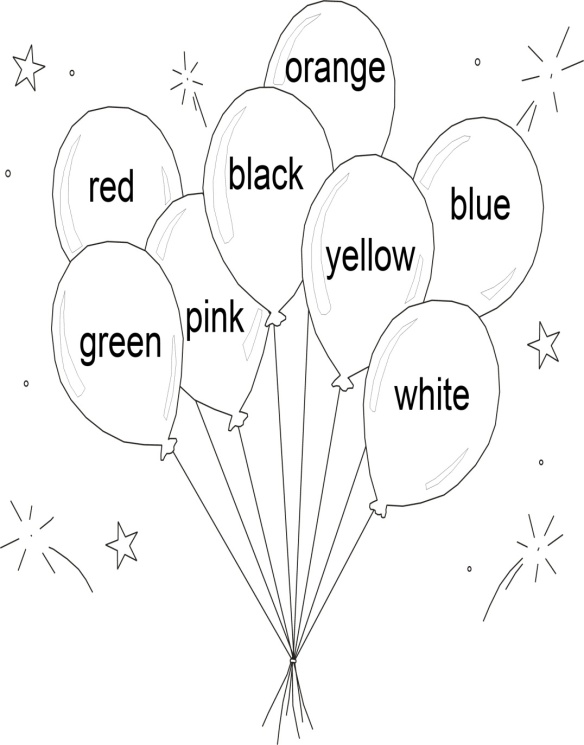 Поставьте предложения в отрицательную форму.1.  She is a good girl.2.  This is a car.3. They are talented.
6.  Переведите слова на русский язык. a sister smartto play computer gamesa caveto paintto hunt